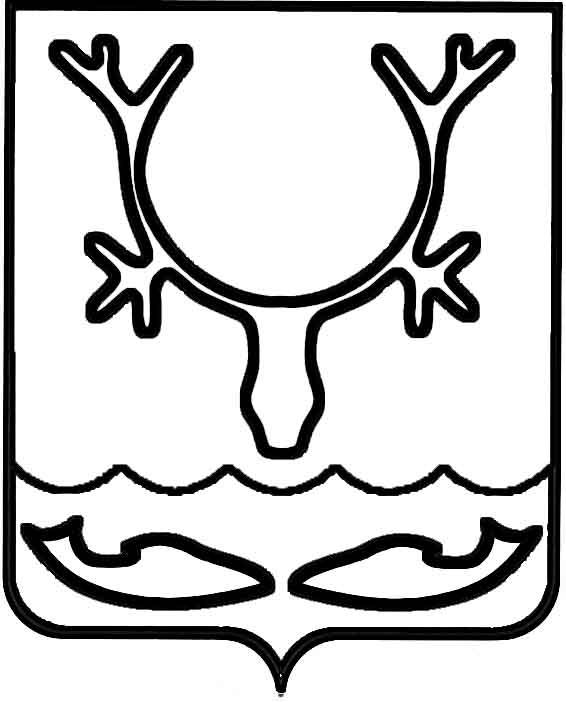 Администрация муниципального образования
"Городской округ "Город Нарьян-Мар"ПОСТАНОВЛЕНИЕО проведении общественных обсуждений             по объекту государственной экологической экспертизы, включая предварительные материалы оценки воздействия на окружающую среду "Рекультивация свалки ТКО                               в г. Нарьян-Маре Ненецкого автономного округа", доработанные в соответствии                            с отрицательным заключением государственной экологической экспертизы, в форме простого информирования В соответствии с Федеральным законом от 23.11.1995 № 174-ФЗ 
"Об экологической экспертизе", Федеральным законом от 10.01.2002 № 7-ФЗ 
"Об охране окружающей среды", Федеральным законом от 06.10.2003 № 131-ФЗ 
"Об общих принципах организации местного самоуправления в Российской Федерации", приказом Министерства природных ресурсов и экологии Российской Федерации от 01.12.2020 № 999 "Об утверждении требований к материалам оценки воздействия на окружающую среду", на основании Устава муниципального образования "Городской округ "Город Нарьян-Мар", постановления Администрации муниципального образования "Городской округ "Город Нарьян-Мар" от 01.02.2022 
№ 151 "Об утверждении Порядка организации проведения общественных обсуждений планируемой (намечаемой) хозяйственной и иной деятельности на территории муниципального образования "Городской округ "Город Нарьян-Мар" при проведении оценки воздействия на окружающую среду" Администрация муниципального образования "Городской округ "Город Нарьян-Мар" П О С Т А Н О В Л Я Е Т:1.	Провести общественные обсуждения по объекту государственной экологической экспертизы, включая предварительные материалы оценки воздействия на окружающую среду "Рекультивация свалки ТКО в г. Нарьян-Маре Ненецкого автономного округа", доработанные в соответствии с отрицательным заключением государственной экологической экспертизы, в форме простого информирования. 2.	В соответствии с положением пункта 4.2 Порядка организации проведения общественных обсуждений планируемой (намечаемой) хозяйственной и иной деятельности на территории муниципального образования "Городской округ "Город Нарьян-Мар" при проведении оценки воздействия на окружающую среду, утвержденным постановлением Администрации муниципального образования "Городской округ "Город Нарьян-Мар" от 01.02.2022 № 151, определить условия 
и порядок проведения общественных обсуждений согласно Приложению 
к настоящему постановлению. 3.	Назначить ответственными лицами за организацию и проведение общественных обсуждений от Администрации муниципального образования "Городской округ "Город Нарьян-Мар":-	Максимову Алину Александровну, начальника управления организационно-информационного обеспечения Администрации муниципального образования "Городской округ "Город Нарьян-Мар";-	Терентьеву Елену Александровну, начальника управления жилищно-коммунального хозяйства Администрации муниципального образования "Городской округ "Город Нарьян-Мар". 4.	Информацию о проведении общественных обсуждений по объекту государственной экологической экспертизы, включая предварительные материалы оценки воздействия на окружающую среду "Рекультивация свалки ТКО 
в г. Нарьян-Маре Ненецкого автономного округа", доработанные в соответствии 
с отрицательным заключением государственной экологической экспертизы, в форме простого информирования разместить на сайте Администрации муниципального образования "Городской округ "Город Нарьян-Мар" 14.02.2023.5.	Настоящее постановление вступает в силу со дня его подписания 
и подлежит опубликованию.Условия и порядок проведения общественных обсуждений по объекту государственной экологической экспертизы, включая предварительные материалы оценки воздействия на окружающую среду "Рекультивация свалки ТКО 
в г. Нарьян-Маре Ненецкого автономного округа", доработанные в соответствии 
с отрицательным заключением государственной экологической экспертизы, 
в форме простого информирования 13.02.2023№251Глава города Нарьян-Мара О.О. БелакПриложениек постановлению Администрациимуниципального образования "Городской округ "Город Нарьян-Мар"от 13.02.2023 № 251№ п/пПеречень информации, необходимой 
к размещению Информация 1Информация о заказчике 
и исполнителе работ по оценке воздействия на окружающую среду (наименование – для юридических лиц; фамилия, имя и отчество 
(при наличии) – для индивидуальных предпринимателей; основной государственный регистрационный номер (ОГРН) или основной государственный регистрационный номер индивидуального предпринимателя (ОГРНИП); индивидуальный номер налогоплательщика (ИНН) для юридических лиц и индивидуальных предпринимателей; юридический 
и (или) фактический адрес – 
для юридических лиц; адрес места жительства – для индивидуальных предпринимателей; контактная информация (телефон, адрес электронной почты (при наличии), факс (при наличии)Заказчик: Департамент природных ресурсов, экологии и агропромышленного комплекса Ненецкого автономного округа – 
ОГРН 1058383006208, 
ИНН 2983003263, адрес: 166000, Ненецкий АО, г. Нарьян-Мар, 
ул. им. И.П. Выучейского, д. 36, цокольный этаж, тел.: 8(81853)2-38-55, e-mail: dpreak@adm-nao.ru.Исполнитель: ООО "ТехноТерра", ОГРН 1057810121500, 
ИНН 7838318637, адрес: 190031, 
г. Санкт-Петербург, Набережная реки Фонтанки, д. 113, лит.А, помещение 17-Н, офис 402, 416, 417, 418, тел.: (812) 318-58-58, факс: (812) 318-58-58 доб. 102, e-mail: project@tterra.ru.2Наименование, юридический и (или) фактический адрес, контактная информация (телефон и адрес электронной почты (при наличии), факс (при наличии) органа местного самоуправления, ответственного за организацию общественных обсужденийАдминистрация муниципального образования "Городской округ "Город Нарьян-Мар" (166000, Ненецкий АО, 
г. Нарьян-Мар, ул. им. В.И. Ленина, 
д. 12, 8(81853)4-20-69, goradm@adm-nmar.ru). Администрация муниципального района "Заполярный район" (166700, Ненецкий АО, Заполярный район, 
п. Искателей, ул. Губкина, д. 10, 8(81853) 4-88-23, admin-zr@mail.ru)3Наименование планируемой (намечаемой) хозяйственной и иной деятельностиРекультивация свалки ТКО 
в г. Нарьян-Маре Ненецкого автономного округа4Цель планируемой (намечаемой) хозяйственной и иной деятельности;Рекультивация свалки ТКО 
в г. Нарьян-Маре Ненецкого автономного округа5Предварительное место реализации, планируемой (намечаемой) хозяйственной и иной деятельности;Свалка расположена на расстоянии 
3.5 км от г. Нарьян-Мара Ненецкого автономного округа. Кадастровый номер участка 83:00:040003:186, 83:00:040003:133, частично на участке 83:00:050036:26Планируемые сроки проведения оценки воздействия на окружающую средуПланируемые сроки проведения оценки воздействия на окружающую среду: 11.10.2022- 29.01.2023 7Место и сроки доступности объекта общественного обсуждения;Сроки проведения общественного обсуждения с 18.02.2023 
по 19.03.2023.Место доступности информации 
об объекте.Официальный сайт Администрации муниципального образования "Городской округ "Город Нарьян-Мар" в сети Интернет по адресу: https://www.adm-nmar.ru/ в разделе: Новости по адресу https://adm-nmar.ru/news/.Официальный сайт Администрации муниципального района "Заполярный район" в сети Интернет по адресу: https://www.zrnao.ru/ в разделе: Администрация/Общественные обсуждения. По ссылке: https://disk.yandex.ru/d/3oWilOj-Z6BX-Q.8Предполагаемая  форма и срок проведения общественных обсуждений, в том числе форма представления замечаний и предложений (в случае проведения общественных обсуждений в форме общественных слушаний указывается дата, время, место проведения общественных слушаний; в случае проведения общественных обсуждений в форме опроса указываются сроки проведения опроса, а также место размещения и сбора опросных листов (если оно отличается от места размещения объекта общественных обсуждений), в том числе в электронном виде);Форма проведения: общественные обсуждения в форме простого информирования.Срок проведения общественных обсуждений: с 18.02.2023 
по 19.03.2023. Направить свои замечания и предложения в письменном и (или) в электронном виде можно с 18.02.2023 по 29.03.2023 по адресам: - 166700, РФ, Ненецкий автономный округ, Заполярный р-н, пос. Искателей, ул. Губкина д. 10, 
e-mail: admin-zr@mail.ru. - 166000, РФ, Ненецкий автономный округ, г. Нарьян-Мар, 
ул. им. В.И. Ленина, д. 12, 
e-mail: goradm@adm-nmar.ru. 9Контактные данные (телефон и адрес электронной почты (при наличии) ответственных лиц со стороны заказчика (исполнителя) и органа местного самоуправления;Контактные данные: - Администрация муниципального образования "Городской округ "Город Нарьян-Мар", представитель -  начальник управления организационно-информационного обеспечения Администрации муниципального образования "Городской округ "Город Нарьян-Мар" Максимова Алина Александровна, тел./факс: 8(81853) 
4-34-63, e-mail: goradm@adm-nmar.ru. - Администрация муниципального района "Заполярный район", представитель - главный специалист УМИ Администрации Заполярного района – Шестаков Александр Васильевич, Тел./факс: 8(81853) 
4-79-63, e-mail: admin-zr@mail.ru. - Департамент природных ресурсов, экологии и агропромышленного комплекса Ненецкого автономного округа, представитель – заместитель начальника управления природных ресурсов и экологии Департамента – начальник отдела природопользования Кустышева Светлана Владимировна, тел./факс: 8 (81853) 2-38-66, 
e-mail: skustysheva@adm-nao.ru. - ООО "ТехноТерра", представитель – начальник отдела Лосько Максим Андреевич, тел.: (812) 318-58-58, 
e-mail: project@tterra.ru. 